Комитет по стандартам ВОИС (КСВ)Пятая сессияЖенева, 29 мая – 2 июня 2017 г.РЕШЕНИЕ, ПРИНЯТОЕ ГЕНЕРАЛЬНОЙ АССАМБЛЕЕЙ ВОИС НА ЕЕ 48-Й СЕССИИ В ОТНОШЕНИИ КСВ, ВКЛЮЧАЯ ВОПРОСЫ ПОВЕСТКИ ДНЯ В ОБЛАСТИ РАЗВИТИЯ
Документ подготовлен СекретариатомКомитет по стандартам ВОИС (КСВ) обсудил пункт повестки дня «Решение, принятое Генеральной Ассамблеей ВОИС на ее 47-й сессии в отношении КСВ, включая вопросы Повестки дня в области развития» на своей возобновленной четвертой сессии, состоявшейся 21–24 марта 2016 г.  Делегации высказали различные точки зрения по вопросу о том, должен ли КСВ отчитываться о выполнении рекомендаций Повестки дня в области развития.  С целью содействовать обсуждению данного пункта повестки дня Председатель предложила провести в ходе сессии его неофициальное обсуждение.  КСВ получил отчет о результатах неофициального обсуждения и отметил, что различные делегации указывали, что новое обследование по вопросу об использовании стандартов ВОИС, проведение которого было одобрено в ходе сессии, может стать хорошей основой для сбора фактологической информации о применении стандартов ВОИС ведомствами промышленной собственности.  КСВ согласился продолжить обсуждение нерешенных вопросов, поднимавшихся в рамках пункта 4 повестки дня, на своей пятой сессии.  (См. пункты 13–23 документа CWS/4BIS/16.)Секретариат провел обследование путем рассылки вопросника, в сопроводительном письме к которому была подчеркнута важность четкого обозначения любых проблем, возникающих в ходе осуществления стандартов ВОИС, с указанием их причин, и представил его результаты пятой сессии КСВ (см. документ CWS/5/2).Отчет о четвертой возобновленной сессии КСВ был обсужден на 48-й сессии Генеральной Ассамблеи ВОИС, состоявшейся 3–11 октября 2016 г.  Многие делегации приветствовали возобновление работы КСВ и подчеркнули значение разработки и применения стандартов ВОИС.  Ряд делегаций подчеркнули связь между КСВ и рекомендациями Повестки дня в области развития.  Одна делегация заявила, что она с интересом ознакомится с результатами обследования, поскольку они позволят понять специфику применения разрабатываемых стандартов национальными ведомствами ИС развивающихся стран.  В заключение Генеральная Ассамблея ВОИС приняла следующе решение (см. пункты 196–204 документа WO/GA/48/17):«Генеральная Ассамблея ВОИС приняла к сведению Отчет Комитета по стандартам ВОИС (КСВ) (документ WO/GA/48/10)». КСВ предлагается принять к сведению решение Генеральной Ассамблеи ВОИС, принятое на ее 48-й сессии в отношении КСВ.[Конец документа]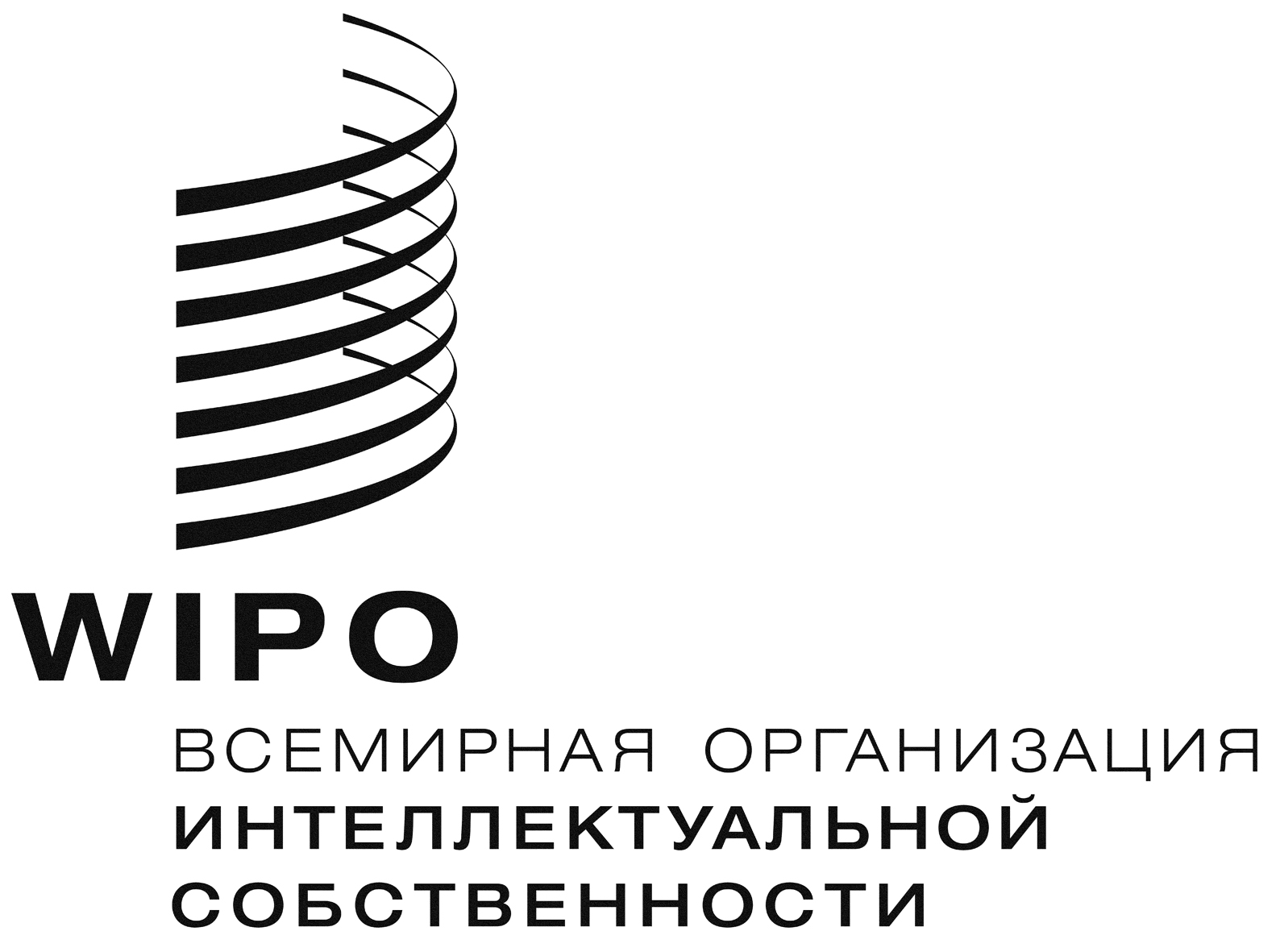 RCWS/5/3    CWS/5/3    CWS/5/3    оригинал:  английскийоригинал:  английскийоригинал:  английскийДАТА: 7 апреля 2017 Г.ДАТА: 7 апреля 2017 Г.ДАТА: 7 апреля 2017 Г.